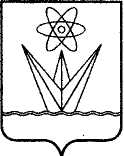 АДМИНИСТРАЦИЯ ЗАКРЫТОГО АДМИНИСТРАТИВНО – ТЕРРИТОРИАЛЬНОГО ОБРАЗОВАНИЯ  ГОРОД ЗЕЛЕНОГОРСК КРАСНОЯРСКОГО КРАЯП О С Т А Н О В Л Е Н И Е  28.02.2023  		             г. Зеленогорск                            №         37-п       О внесении изменений в постановление Администрации ЗАТО г. Зеленогорска от 18.04.2014 № 96-п «Об утверждении схемы водоснабжения и водоотведения города Зеленогорска»		 В целях актуализации схемы водоснабжения и водоотведения города Зеленогорска, в соответствии с Федеральными законами от 06.10.2003 № 131-ФЗ «Об общих принципах организации местного самоуправления в Российской Федерации», от 07.12.2011 № 416-ФЗ «О водоснабжении и водоотведении», постановлением Правительства Российской Федерации от 05.09.2013 № 782 «О схемах водоснабжения и водоотведения», руководствуясь Уставом города,ПОСТАНОВЛЯЮ:1. Внести в постановление Администрации ЗАТО г. Зеленогорска от 18.04.2014 № 96-п «Об утверждении схемы водоснабжения и водоотведения города Зеленогорска» изменения, изложив схему водоснабжения и водоотведения города Зеленогорска в редакции согласно приложению к настоящему постановлению.2. Настоящее постановление вступает в силу в день, следующий за днем его официального опубликования в газете «Панорама».Глава ЗАТО г. Зеленогорск                                                        М.В. Сперанский